	                          Начальнику Управления           Директору ЦО          Свердловского района          Кенжебаевой С.К.          директора СОШ№10           Уметалиевой К.Д.Заявка                                 СОШ № 10  требуется на 2020-2021 учебный год.Нетканое полотно-10рулоновЖавель-5 коробок(30 банок)Бумага-25 коробокМел-100 пачекМетла -25 штукВеник-40 штук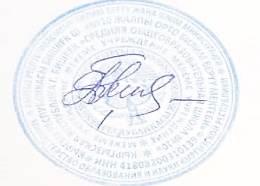 Директор СОШ №10                         Уметалиева К.Д.